Finding areas the hard wayThe area under  (and the x-axis) for Area?Rectangle + triangleThe area under the parabola  for Area? (The easy way)Area?(The hard way)The general hard way is to approximate the region by a lot of thin rectangles and take the limit as they get infinitely thin...Using the “Right-hand Rule”:Split [3, 7] into n equal pieces – each will have width 1st rectangle’s area = base x height = 2nd rectangle’s area = base x height = 3rd rectangle’s area = base x height =...kth rectangle’s are = base x height =The sum of the areas of the rectangles So the area is actually the Solution:In real life we use The Fundamental Theorem of CalculusArea under  for  where F(x) is any anti-derivative of f(x) is Example: 	for “The” anti-derivative of x is .The area below the x-axis is “negative area”.The Fundamental Theorem of Calculus (version 1.0) whenever The Fundamental Theorem of Calculus (version 2.0)If Then Order properties of the definite integral:If  on Then Suppose For x in . ThenWhy? Because SoEx: What can we find out about?We can’t easily evaluate this, but we can estimate it:Because 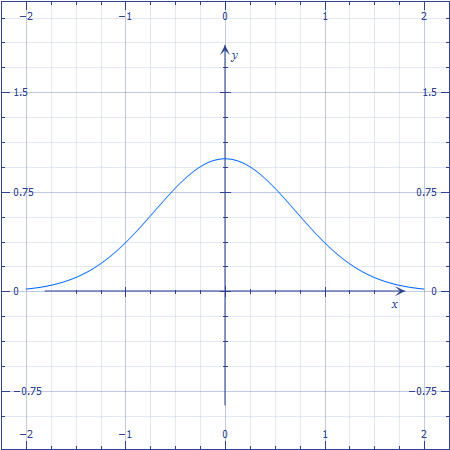 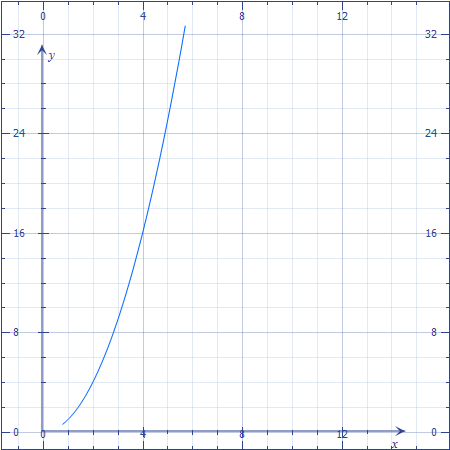 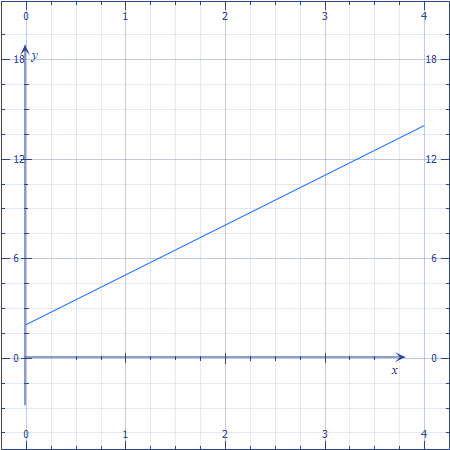 